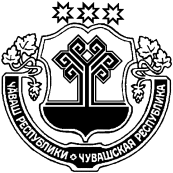 ЧĂВАШ РЕСПУБЛИКИÇĚРПÿ РАЙОНĚЧĂВАШ РЕСПУБЛИКИÇĚРПÿ РАЙОНĚЧĂВАШ РЕСПУБЛИКИÇĚРПÿ РАЙОНĚЧУВАШСКАЯ РЕСПУБЛИКА ЦИВИЛЬСКИЙ РАЙОН  ЧУВАШСКАЯ РЕСПУБЛИКА ЦИВИЛЬСКИЙ РАЙОН  ТАВĂШКАССИ ЯЛ ПОСЕЛЕНИЙĚНАДМИНИСТРАЦИЙĚЙЫШĂНУ15 чўк 2021 № 64Тавăшкасси ялĕТАВĂШКАССИ ЯЛ ПОСЕЛЕНИЙĚНАДМИНИСТРАЦИЙĚЙЫШĂНУ15 чўк 2021 № 64Тавăшкасси ялĕТАВĂШКАССИ ЯЛ ПОСЕЛЕНИЙĚНАДМИНИСТРАЦИЙĚЙЫШĂНУ15 чўк 2021 № 64Тавăшкасси ялĕАДМИНИСТРАЦИЯ ТАУШКАСИНСКОГО СЕЛЬСКОГОПОСЕЛЕНИЯ ПОСТАНОВЛЕНИЕ15 ноября 2021 № 64деревня ТаушкасыАДМИНИСТРАЦИЯ ТАУШКАСИНСКОГО СЕЛЬСКОГОПОСЕЛЕНИЯ ПОСТАНОВЛЕНИЕ15 ноября 2021 № 64деревня ТаушкасыОб отнесении земельного участка с кадастровым номером 21:20:000000:12969 к категории «Земли промышленности, энергетики, транспорта, связи, радиовещания, телевидения, информатики, земли для обеспечения космической деятельности, земли обороны, безопасности и земли иного специального назначения» В соответствии со статьями 11, 39.2 Земельного кодекса Российской Федерации, Федеральными законами РФ от 25 октября 2001 года № 137-ФЗ «О введении в действие Земельного кодекса Российской Федерации», от 17 апреля . № 53-ФЗ «О внесении изменений в Земельный кодекс Российской Федерации, Федеральный закон «О введении в действие Земельного кодекса Российской Федерации», Федеральный закон «О государственной регистрации прав на недвижимое имущество и сделок с ним» и признании  утратившими силу отдельных положений законодательных актов Российской Федерации», Федеральным законом от 23 июня . № 171-ФЗ «О внесении изменений в Земельный кодекс Российской Федерации и отдельные законодательные акты Российской Федерации», Уставом Цивильского района, в соответствии с Правилами землепользования и застройки Таушкасинского сельского поселения Цивильского района Чувашской Республики, утвержденными решением Собрания депутатов Таушкасинского сельского поселения Цивильского района Чувашской Республики от 21.10.2020 г. № 3/4, администрация Цивильского районаП О С Т А Н О В Л Я Е Т :1. Установить для земельного участка с кадастровым номером 21:20:000000:12969, площадью 10 000 кв.м, расположенного по адресу: Чувашская Республика, Цивильский район, Таушкасинское сельское поселение, в зоне Сп: зона специального назначения, с видом разрешенного использования «для кладбища», категорию «Земли промышленности, энергетики, транспорта, связи, радиовещания, телевидения, информатики, земли для обеспечения космической деятельности, земли обороны, безопасности и земли иного специального назначения».2. Управлению Федеральной службы государственной регистрации, кадастра и картографии по Чувашской Республике рекомендовать внести соответствующие изменения согласно настоящему постановлению.Об отнесении земельного участка с кадастровым номером 21:20:000000:12969 к категории «Земли промышленности, энергетики, транспорта, связи, радиовещания, телевидения, информатики, земли для обеспечения космической деятельности, земли обороны, безопасности и земли иного специального назначения» В соответствии со статьями 11, 39.2 Земельного кодекса Российской Федерации, Федеральными законами РФ от 25 октября 2001 года № 137-ФЗ «О введении в действие Земельного кодекса Российской Федерации», от 17 апреля . № 53-ФЗ «О внесении изменений в Земельный кодекс Российской Федерации, Федеральный закон «О введении в действие Земельного кодекса Российской Федерации», Федеральный закон «О государственной регистрации прав на недвижимое имущество и сделок с ним» и признании  утратившими силу отдельных положений законодательных актов Российской Федерации», Федеральным законом от 23 июня . № 171-ФЗ «О внесении изменений в Земельный кодекс Российской Федерации и отдельные законодательные акты Российской Федерации», Уставом Цивильского района, в соответствии с Правилами землепользования и застройки Таушкасинского сельского поселения Цивильского района Чувашской Республики, утвержденными решением Собрания депутатов Таушкасинского сельского поселения Цивильского района Чувашской Республики от 21.10.2020 г. № 3/4, администрация Цивильского районаП О С Т А Н О В Л Я Е Т :1. Установить для земельного участка с кадастровым номером 21:20:000000:12969, площадью 10 000 кв.м, расположенного по адресу: Чувашская Республика, Цивильский район, Таушкасинское сельское поселение, в зоне Сп: зона специального назначения, с видом разрешенного использования «для кладбища», категорию «Земли промышленности, энергетики, транспорта, связи, радиовещания, телевидения, информатики, земли для обеспечения космической деятельности, земли обороны, безопасности и земли иного специального назначения».2. Управлению Федеральной службы государственной регистрации, кадастра и картографии по Чувашской Республике рекомендовать внести соответствующие изменения согласно настоящему постановлению.Об отнесении земельного участка с кадастровым номером 21:20:000000:12969 к категории «Земли промышленности, энергетики, транспорта, связи, радиовещания, телевидения, информатики, земли для обеспечения космической деятельности, земли обороны, безопасности и земли иного специального назначения» В соответствии со статьями 11, 39.2 Земельного кодекса Российской Федерации, Федеральными законами РФ от 25 октября 2001 года № 137-ФЗ «О введении в действие Земельного кодекса Российской Федерации», от 17 апреля . № 53-ФЗ «О внесении изменений в Земельный кодекс Российской Федерации, Федеральный закон «О введении в действие Земельного кодекса Российской Федерации», Федеральный закон «О государственной регистрации прав на недвижимое имущество и сделок с ним» и признании  утратившими силу отдельных положений законодательных актов Российской Федерации», Федеральным законом от 23 июня . № 171-ФЗ «О внесении изменений в Земельный кодекс Российской Федерации и отдельные законодательные акты Российской Федерации», Уставом Цивильского района, в соответствии с Правилами землепользования и застройки Таушкасинского сельского поселения Цивильского района Чувашской Республики, утвержденными решением Собрания депутатов Таушкасинского сельского поселения Цивильского района Чувашской Республики от 21.10.2020 г. № 3/4, администрация Цивильского районаП О С Т А Н О В Л Я Е Т :1. Установить для земельного участка с кадастровым номером 21:20:000000:12969, площадью 10 000 кв.м, расположенного по адресу: Чувашская Республика, Цивильский район, Таушкасинское сельское поселение, в зоне Сп: зона специального назначения, с видом разрешенного использования «для кладбища», категорию «Земли промышленности, энергетики, транспорта, связи, радиовещания, телевидения, информатики, земли для обеспечения космической деятельности, земли обороны, безопасности и земли иного специального назначения».2. Управлению Федеральной службы государственной регистрации, кадастра и картографии по Чувашской Республике рекомендовать внести соответствующие изменения согласно настоящему постановлению.Об отнесении земельного участка с кадастровым номером 21:20:000000:12969 к категории «Земли промышленности, энергетики, транспорта, связи, радиовещания, телевидения, информатики, земли для обеспечения космической деятельности, земли обороны, безопасности и земли иного специального назначения» В соответствии со статьями 11, 39.2 Земельного кодекса Российской Федерации, Федеральными законами РФ от 25 октября 2001 года № 137-ФЗ «О введении в действие Земельного кодекса Российской Федерации», от 17 апреля . № 53-ФЗ «О внесении изменений в Земельный кодекс Российской Федерации, Федеральный закон «О введении в действие Земельного кодекса Российской Федерации», Федеральный закон «О государственной регистрации прав на недвижимое имущество и сделок с ним» и признании  утратившими силу отдельных положений законодательных актов Российской Федерации», Федеральным законом от 23 июня . № 171-ФЗ «О внесении изменений в Земельный кодекс Российской Федерации и отдельные законодательные акты Российской Федерации», Уставом Цивильского района, в соответствии с Правилами землепользования и застройки Таушкасинского сельского поселения Цивильского района Чувашской Республики, утвержденными решением Собрания депутатов Таушкасинского сельского поселения Цивильского района Чувашской Республики от 21.10.2020 г. № 3/4, администрация Цивильского районаП О С Т А Н О В Л Я Е Т :1. Установить для земельного участка с кадастровым номером 21:20:000000:12969, площадью 10 000 кв.м, расположенного по адресу: Чувашская Республика, Цивильский район, Таушкасинское сельское поселение, в зоне Сп: зона специального назначения, с видом разрешенного использования «для кладбища», категорию «Земли промышленности, энергетики, транспорта, связи, радиовещания, телевидения, информатики, земли для обеспечения космической деятельности, земли обороны, безопасности и земли иного специального назначения».2. Управлению Федеральной службы государственной регистрации, кадастра и картографии по Чувашской Республике рекомендовать внести соответствующие изменения согласно настоящему постановлению.Об отнесении земельного участка с кадастровым номером 21:20:000000:12969 к категории «Земли промышленности, энергетики, транспорта, связи, радиовещания, телевидения, информатики, земли для обеспечения космической деятельности, земли обороны, безопасности и земли иного специального назначения» В соответствии со статьями 11, 39.2 Земельного кодекса Российской Федерации, Федеральными законами РФ от 25 октября 2001 года № 137-ФЗ «О введении в действие Земельного кодекса Российской Федерации», от 17 апреля . № 53-ФЗ «О внесении изменений в Земельный кодекс Российской Федерации, Федеральный закон «О введении в действие Земельного кодекса Российской Федерации», Федеральный закон «О государственной регистрации прав на недвижимое имущество и сделок с ним» и признании  утратившими силу отдельных положений законодательных актов Российской Федерации», Федеральным законом от 23 июня . № 171-ФЗ «О внесении изменений в Земельный кодекс Российской Федерации и отдельные законодательные акты Российской Федерации», Уставом Цивильского района, в соответствии с Правилами землепользования и застройки Таушкасинского сельского поселения Цивильского района Чувашской Республики, утвержденными решением Собрания депутатов Таушкасинского сельского поселения Цивильского района Чувашской Республики от 21.10.2020 г. № 3/4, администрация Цивильского районаП О С Т А Н О В Л Я Е Т :1. Установить для земельного участка с кадастровым номером 21:20:000000:12969, площадью 10 000 кв.м, расположенного по адресу: Чувашская Республика, Цивильский район, Таушкасинское сельское поселение, в зоне Сп: зона специального назначения, с видом разрешенного использования «для кладбища», категорию «Земли промышленности, энергетики, транспорта, связи, радиовещания, телевидения, информатики, земли для обеспечения космической деятельности, земли обороны, безопасности и земли иного специального назначения».2. Управлению Федеральной службы государственной регистрации, кадастра и картографии по Чувашской Республике рекомендовать внести соответствующие изменения согласно настоящему постановлению.Об отнесении земельного участка с кадастровым номером 21:20:000000:12969 к категории «Земли промышленности, энергетики, транспорта, связи, радиовещания, телевидения, информатики, земли для обеспечения космической деятельности, земли обороны, безопасности и земли иного специального назначения» В соответствии со статьями 11, 39.2 Земельного кодекса Российской Федерации, Федеральными законами РФ от 25 октября 2001 года № 137-ФЗ «О введении в действие Земельного кодекса Российской Федерации», от 17 апреля . № 53-ФЗ «О внесении изменений в Земельный кодекс Российской Федерации, Федеральный закон «О введении в действие Земельного кодекса Российской Федерации», Федеральный закон «О государственной регистрации прав на недвижимое имущество и сделок с ним» и признании  утратившими силу отдельных положений законодательных актов Российской Федерации», Федеральным законом от 23 июня . № 171-ФЗ «О внесении изменений в Земельный кодекс Российской Федерации и отдельные законодательные акты Российской Федерации», Уставом Цивильского района, в соответствии с Правилами землепользования и застройки Таушкасинского сельского поселения Цивильского района Чувашской Республики, утвержденными решением Собрания депутатов Таушкасинского сельского поселения Цивильского района Чувашской Республики от 21.10.2020 г. № 3/4, администрация Цивильского районаП О С Т А Н О В Л Я Е Т :1. Установить для земельного участка с кадастровым номером 21:20:000000:12969, площадью 10 000 кв.м, расположенного по адресу: Чувашская Республика, Цивильский район, Таушкасинское сельское поселение, в зоне Сп: зона специального назначения, с видом разрешенного использования «для кладбища», категорию «Земли промышленности, энергетики, транспорта, связи, радиовещания, телевидения, информатики, земли для обеспечения космической деятельности, земли обороны, безопасности и земли иного специального назначения».2. Управлению Федеральной службы государственной регистрации, кадастра и картографии по Чувашской Республике рекомендовать внести соответствующие изменения согласно настоящему постановлению.Глава администрации Таушкасинскогосельского поселенияА.Г.СоловьевА.Г.СоловьевА.Г.Соловьев